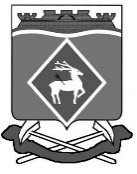 АДМИНИСТРАЦИЯ  ГРУШЕВО-ДУБОВСКОГО СЕЛЬСКОГО ПОСЕЛЕНИЯ   ПОСТАНОВЛЕНИЕ 28.11.2022 года             	 х. Грушевка                                           №91 О внесении изменений в постановление Администрации Грушево-Дубовского сельского поселения от 01.04.2021 №30 В соответствии с Федеральными законами от 06.10.2003 № 131-ФЗ «Об общих принципах организации местного самоуправления в Российской Федерации», от 27.07.2010 № 210-ФЗ «Об организации предоставления государственных и муниципальных услуг», ПОСТАНОВЛЯЮ: 1. Внести изменения в постановления Администрации Грушево-Дубовского сельского поселения от 01.04.2021 №30 «Об утверждении Административного регламента по предоставлению муниципальной услуги «Заключение дополнительных соглашений к договорам аренды объектов муниципальной собственности Грушево-Дубовского сельского поселения (за исключением земельных участков)»:В разделе 2 «Стандарт предоставления муниципальной услуги исключить пункт 5  - Правовые основания для предоставления муниципальной услуги:Федеральный закон от 06.10.2003 № 131-ФЗ «Об общих принципах организации местного самоуправления в Российской Федерации»; Федеральный закон от 02.05.2006 № 59-ФЗ «О порядке рассмотрения обращений граждан Российской Федерации»;  Федеральный закон от 26.07.2006 №135-ФЗ «О защите конкуренции»;решение Собрания Депутатов Грушево-Дубовского сельского поселения от 24.01.2008 г.  № 103 «Об утверждении Положения о порядке управления и распоряжения    муниципальным имуществом Грушево-Дубовского сельского поселения;настоящий Административный регламент. 2. Настоящее постановление вступает в силу после его официального опубликования. 4. Контроль за исполнением настоящего постановления оставляю за собой.Глава Администрации Грушево-Дубовского      сельского поселения                                                                  И.В.Никулин